Can an AI guess my drawing?Name: _______________________________How well did the AI guess what you were drawing?Colour in the stars. Five stars = AI was right all the time.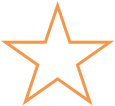 My drawingAI drawing